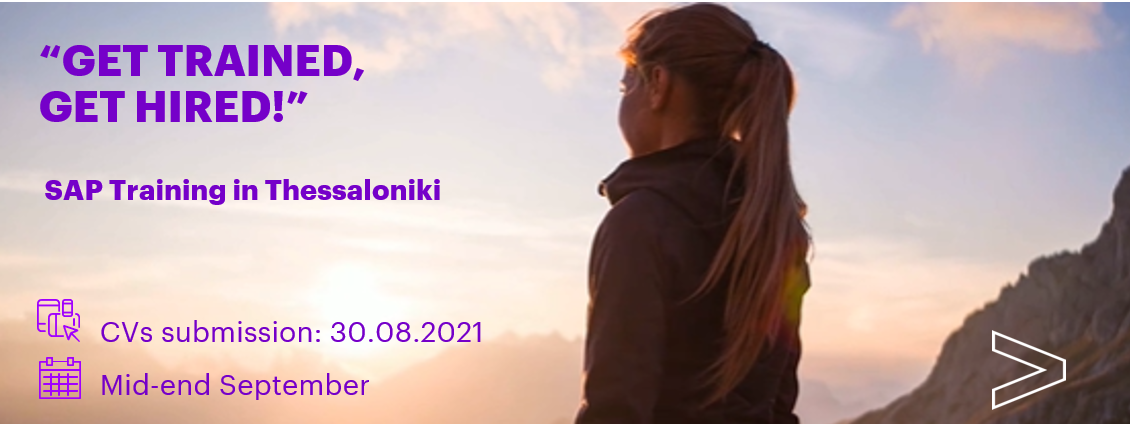 Έχοντας ως βασικό στόχο την περαιτέρω ένταξη καταρτισμένου τεχνολογικά δυναμικού, προκειμένου να καλύψει τις ανάγκες προσλήψεών (> 150 ανοιχτές θέσεις εργασίας στη Θεσσαλονίκη), η Accenture υλοποιεί σε τακτά χρονικά διαστήματα προγράμματα εκπαίδευσης, “Get Trained, Get Hired!”.Προς την κατεύθυνση αυτή, διοργανώνει πρόγραμμα εκπαίδευσης, “Get Trained, Get Hired”, διάρκειας 4 εβδομάδων, αποκλειστικά σε αποφοίτους σχολών με εξειδίκευση σε πληροφορική και νέες τεχνολογίες. Οι συμμετέχοντες θα εκπαιδευτούν πάνω σε SAP για ένα μήνα και, εφόσον ολοκληρώσουν επιτυχώς μέσα από συνεχείς αξιολογήσεις, θα προσληφθούν στην εταιρεία ως Junior Developers με σύμβαση εργασίας αορίστου χρόνου.Για την εγγραφή τους, οι ενδιαφερόμενοι θα πρέπει να δηλώσουν συμμετοχή, υποβάλλοντας το βιογραφικό τους σημείωμα εδώ https://www.accenture.com/gr-en/careers/jobdetails?id=r00028798_en&title=Get+Trained+Get+Hired+in+SAP